Sendero sin señalizar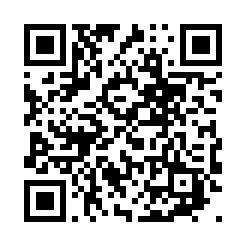 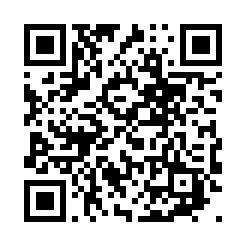 Situación geográficaBreve descripción